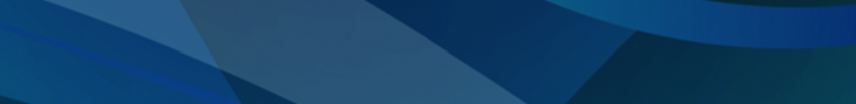 SEEKING EXPRESSIONS OF INTEREST
Palliative Care Access to Core Medicines (PCAM) project focus groupNorth Western Melbourne Primary Health Network (NWMPHN) has commissioned the Pharmaceutical Society of Australia (PSA) to deliver the Palliative Care Access to Core Medicines (PCAM) Project. This project will support palliative care in the community and assist people who wish to die at home through enhanced planning and access to essential medicines.Part of this is establishing a Core Medicines List (CML) which will be informed by evidence and be localised through consultation with palliative care providers working in north, western and central Melbourne. The PSA is seeking expressions of interest from aged care and palliative care providers, GPs, nurses, and pharmacists working in NWMPHN’s region to participate in a focus group to establish and validate this localised CML. The CML addresses the main symptoms commonly seen during the terminal phase (pain, delirium, nausea, dyspnoea, and noisy breathing). It also takes into account, affordability and accessibility, by considering the need for parenteral administration and availability through the Pharmaceutical Benefits Scheme. The use of a CML can minimise access barriers to patients, and facilitate timely anticipation, prescription, supply and use of medicines for end-of-life symptom management.Project aimsEstablish a CML based on best evidence for treating terminal phase symptoms, established CML in other settings and preferences of local palliative care providers.Increase awareness and use of the CML by prescribers.Increase the number of community pharmacies stocking all medicines in the CML.Increase awareness of anticipatory prescribing.Increase collaboration between GPs and community pharmacists with regards to end-of-life care.Requirements for focus group participantsAttend one focus group meeting (date to be confirmed) via Zoom.Work in north, western or central Melbourne.Have experience in palliative care.Focus group participants will be reimbursed for their time.How to applySend your EOI application to adeline.tan@psa.org.au by Friday, 12 March 2021. For further information, please contact Adeline Tan: adeline.tan@psa.org.au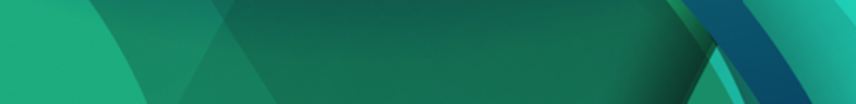 EXPRESSION OF INTEREST: ApplicationPalliative Care Access to core Medicines Project (PCAM) Focus GroupApplicant Name:
Applicant Name:
Role:Role:Name of Organisation/Practice:Name of Organisation/Practice:Name of Organisation/Practice:Name of Organisation/Practice:Organisation/Practice Address:Organisation/Practice Address:Organisation/Practice Address:Organisation/Practice Address:Phone:Email:Email:Fax:Please tell us your reason for participating:	Please tell us your reason for participating:	Please tell us your reason for participating:	Please tell us your reason for participating:	What is your knowledge/experience with delivering palliative care services?Additional comments: